ЧЕРКАСЬКА ОБЛАСНА РАДАР І Ш Е Н Н Я20.12.2019 										№ 34-2/VIIПро призначення ГРИНЦЯ С.В.на посаду директора комунальногозакладу "Канівська загальноосвітнясанаторна школа-інтернат І-ІІІ ступенівЧеркаської обласної ради"Відповідно до пункту 20 частини першої статті 43 Закону України
"Про місцеве самоврядування в Україні", частини другої статті 25 Закону України "Про освіту", частини третьої статті 21, статті 23 Кодексу законів
про працю України, рішень обласної ради від 16.12.2016 № 10-18/VIІ
"Про управління суб’єктами та об’єктами спільної власності територіальних громад сіл, селищ, міст Черкаської області" (із змінами), від 16.12.2016
№ 10-22/VIІ "Про порядок укладання контрактів з керівниками підприємств, установ, закладів спільної власності територіальних громад сіл, селищ, міст Черкаської області та затвердження типових форм контрактів" (із змінами), враховуючи наказ Департаменту освіти і науки Черкаської обласної державної адміністрації від 27.12.2013 № 376-к "Про призначення Гринця С.В.", заяву Гринця С.В. від 22.10.2019, обласна рада в и р і ш и л а:1. ПРИЗНАЧИТИ ГРИНЦЯ Сергія Володимировича на посаду директора комунального закладу "Канівська загальноосвітня санаторна школа-інтернат
І-ІІІ ступенів Черкаської обласної ради" з 02 січня 2020 року, продовживши
з ним трудові відносини шляхом укладання контракту строком на шість років.2. Контроль за виконанням рішення покласти на постійну комісію обласної ради з питань комунальної власності, підприємництва та регуляторної політики.Голова									А. ПІДГОРНИЙ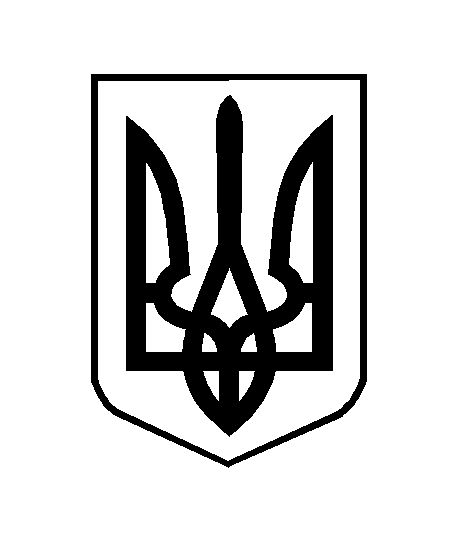 